   臺南市關廟區公所108年度推動災害防救教育宣導執行成果活動名稱：108年7月份環境清潔日暨清除登革熱孳生源活動活動名稱：108年7月份環境清潔日暨清除登革熱孳生源活動宣導單位：關廟區公所宣導地點：關廟15里宣導時間：108年7月14日宣導人數：1200人                           成果照片                           成果照片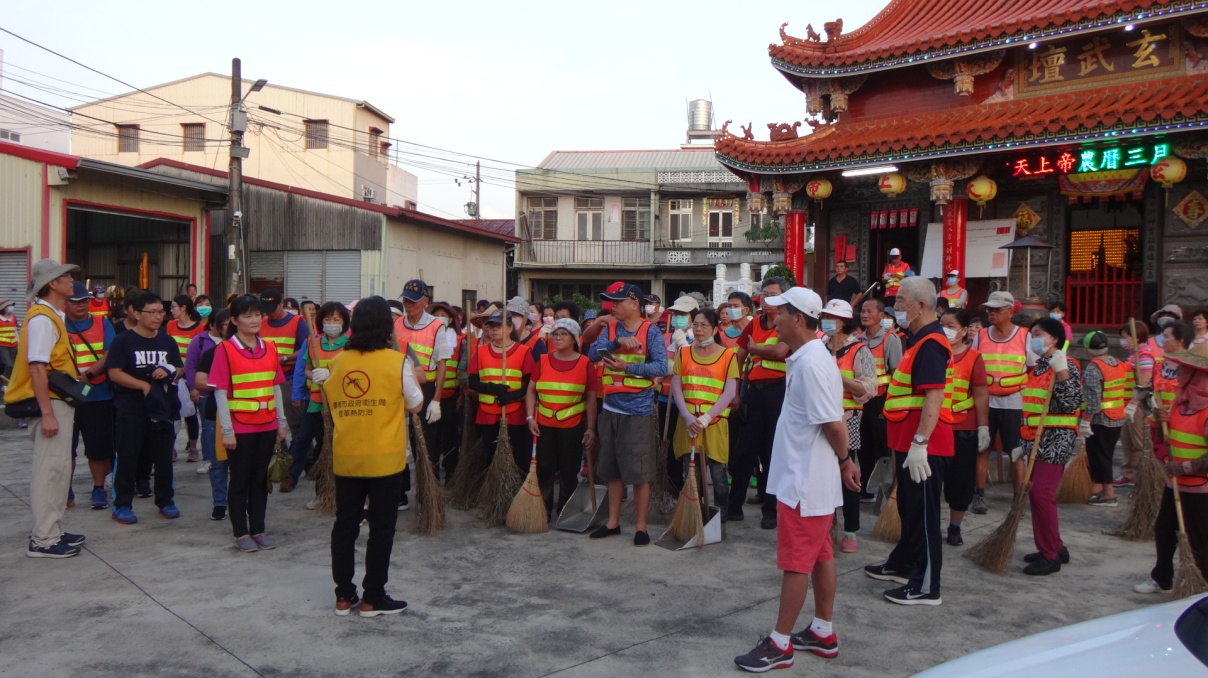 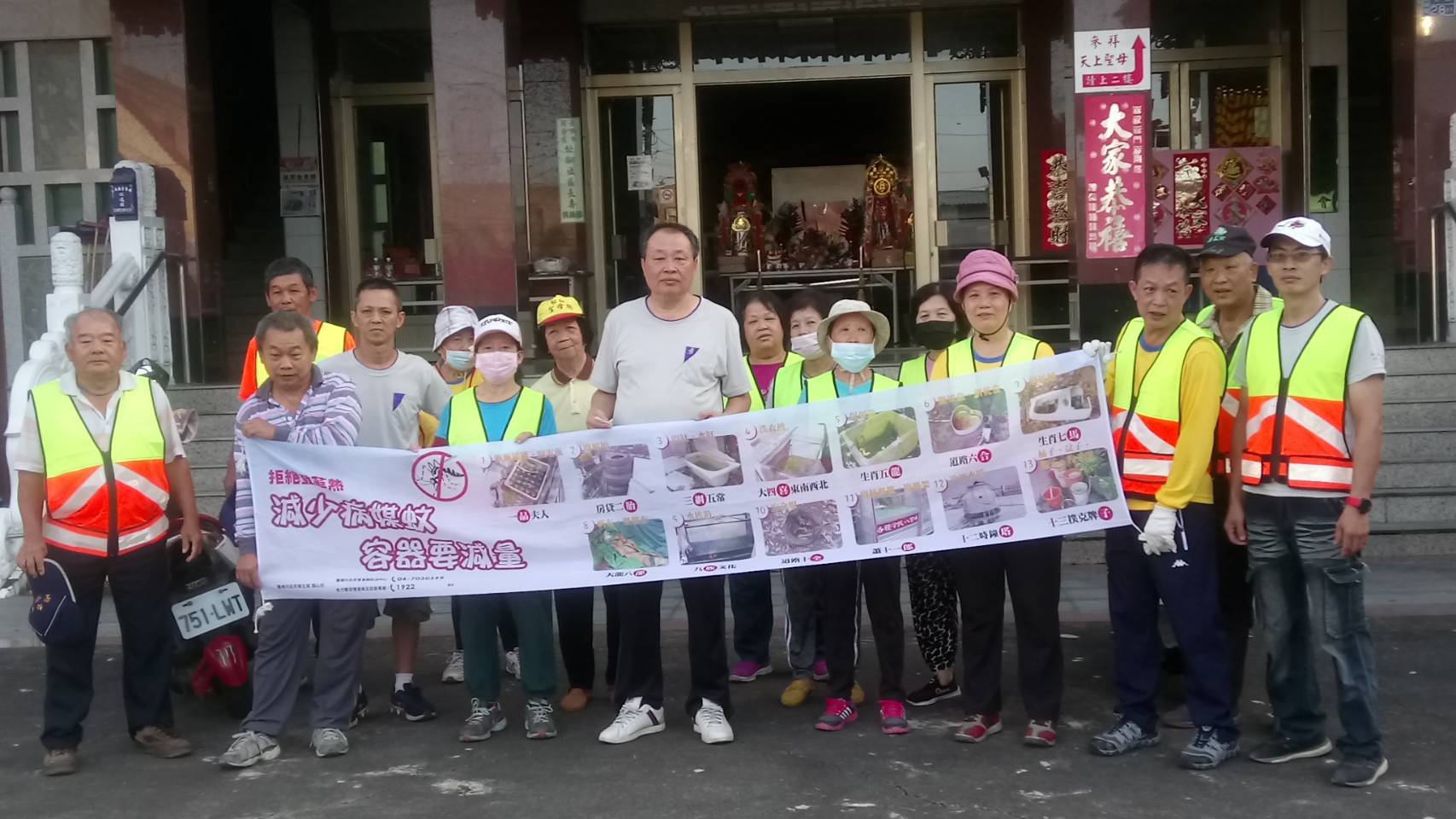 